INSTRUÇÕES AO CANDIDATO (A)A prova possui 05 (cinco) questões de Língua Portuguesa, 05 (cinco) questões de Conhecimentos Gerais e Atualidades e 10 (dez) de Conhecimentos Específicos totalizando 20 (vinte) questões objetivas de múltipla escolha, sendo que somente uma das 4 (quatro) assertivas está correta.A prova terá duração de 03 (três) horas, das 09h:00 as 12h:00.Não é permitido em hipótese alguma o uso de qualquer meio de auxilio na resposta da prova, senda passível de eliminação o/a candidato flagrado utilizando equipamento eletrônico ou outro meio alternativo previsto neste edital.Interpretação faz parte da prova. Portanto se tiver alguma dúvida com relação a alguma das questões, terá tempo hábil para propor recurso, conforme previsão expressa no Edital.Além deste caderno, você receberá a grade de respostas. Caso não tenha recebido a referida grade, peça-a ao(s) fiscal(ais).Na grade de respostas atribuir-se-á pontuação zero a toda a questão com mais de uma alternativa assinalada, ainda que dentre elas se encontre a correta. Da mesma forma, atribuir-se-á pontuação zero a toda a questão em branco (sem alternativa assinalada) ou com rasuras. Veja a seguinte orientação para o preenchimento da grade de respostas:O tempo disponível para esta prova, incluindo o preenchimento da grade de respostas, é de 03 (três) horas. Reserve tempo razoável (de  20 minutos finais) para o preenchimento da grade de respostas, que deve fazê-lo com caneta esferográfica transparente, de tinta preta ou azul. Ao assinar a grade de respostas tenha o cuidado de que sua assinatura seja feita no retângulo apropriado, sem sair daquele limite.Se precisar ausentar-se, temporariamente, da sala, como, por exemplo, para ir ao banheiro levante o braço, sinalizando ao(s) fiscal(ais). Somente saia após autorização e acompanhado de membro da equipe de aplicação das provas.Qualquer desvio de conduta ou ação não prevista ou proibida pelo Edital implica na sua exclusão do Processo Seletivo.Quando terminar, tendo já decorrido uma hora do início da prova, entregue ao fiscal o Caderno de Prova e a Grade de Resposta. Aguarde sua conferência antes de retirar-se da sala.Conforme determinado no Edital, após entregar o Caderno de Prova e a Grade de Respostas, você deve deixar o local de aplicação da prova (deixar a escola), sem se comunicar com outros candidatos.O Gabarito preliminar divulgado, amanhã, a partir das 18 horas, na internet no sítio  www.saudades.sc.gov.br.“Não possuímos virtudes antes de as colocar em prática”. (Aristóteles)BOA SORTE!QUESTÕES DE LINGUA PORTUGUESA1 - Um dos complexos estuarinos mais importantes do País está morrendo. Em parte das lagoas já não se encontram mais as grandes e suculentas ostras, os siris tradicionais por seu coral e também o caranguejo. Sem falar na ausência que mais atinge os pescadores, a dos próprios peixes. Eles afirmam que existem mais pescadores do que peixe para ser pescado. No trecho da Mundaú, que vai do cais da lancha no dique estrada até ao papódromo, não existe quase mais vida lacunar. É só lixo, e lixo, e lixo. E os peixes que ainda sobrevivem não são bons para o consumo  (O Jornal, 28/02/2010).Considerando-se aspectos da norma-padrão da língua portuguesa, a oração “Eles afirmam que existem mais pescadores do que peixe” aceita a seguinte reescrita:Eles afirmam: há mais pescadores do que peixe.Eles afirmam que devem haver mais pescadores do que peixe.Eles afirmam: existe mais pescadores do que peixeEles afirmam que deve existir mais pescadores do que peixe2 - (UFRGS) Considere as seguintes afirmações sobre morfologia:I. As palavras "incerto", "impreciso" e "irreversível" apresentam um mesmo prefixo.
II. As palavras "enlouquecem" e "encontrar" apresentam um mesmo prefixo.
III. As palavras "consequências" e "consumo" possuem o mesmo radical.Quais das assertivas está correta:a) Apenas I. 
b) Apenas II.
c) Apenas III .
d) Todas as assertivas estão corretas.
3 - A preposição está corretamente empregada nas frases, EXCETO na alternativa:a) Os jovens formulam perguntas sobre a utilidade das profissões. 
b) É frequente a comunicação entre os jovens e seus orientadores. 
c) Verificam-se esforços sobre uma melhor orientação vocacional. 
d) O orientador faz uma advertência a vários jovens. 
4 - (EEAR) Se ao menos ______ a confusão que aquilo ia dar! Mas não pensou, não ______, e ______ na briga que não era sua. a) Prevesse - conteu – interviu. 
b) Previsse - conteve – interviu. 
c) Previsse - conteve – interveio. 
d) Prevesse - conteve – interveio. 5 - A ocorrência de interinfluências ______ a concluir que nem o indivíduo nem a sociedade ______ dispensar um ao outro.
______ razões para se acreditar nisso.a) Levam-nos - podem - Existem bastantes. 
b) Leva-nos - pode - Existem bastante. 
c) Leva-nos - pode - Existem bastantes. 
d) Leva-nos - podem - Existe bastantes.QUESTÕES DE CONHECIMENTOS GERAIS E ATUALIDADES06 - O Censo 2010 confirma a tendência de envelhecimento da população brasileira. Os dados indicam que o Brasil deixará de ser um país jovem em 30 anos passando a ser um país adulto. Segundo o Censo os fatores de envelhecimento da população seriam:I – Aumento da expectativa de vida;II – Redução da taxa de fecundidade;III – Movimentos migratóriosEstá  correta a assertiva:a) Apenas I;b) Apenas II;c) Apenas I e III;d) Todas as assertivas estão corretas;07 - Analise as afirmativas a seguir e assinale a correta:I – Os recentes deslizamentos das encostas de morros que causaram centenas de mortes na serras do Rio de Janeiro, entre outros fatores, podem ser ligados ao fenômeno dos “extremos climáticos”.II – Fortes chuvas, condições geológicas específicas, e ocupação irregular do solo, estão entre os fatores que explicam o desastre.III – Catástrofes climáticas, já habituais no Brasil, como o “Furação Catarina”, e seguidos deslizamentos de encostas de morros, expõe a falta de infra-estrutura adequada para enfrentar o problema.Estão  correta a assertiva:a) apenas I;b) apenas II;c) apenas III;d) Todas as assertivas estão corretas;08 - O Brasil nunca deixou de ter pobres, eles mudaram de lugar. Até a primeira metade do século XX, a população de menor renda do país estava localizada, em sua maioria, no campo. Na atualidade, a grande concentração de população de baixa renda encontra-se:Nas áreas centrais das cidades.Na Região Amazônica.Nos municípios da periferia das Zonas Metropolitanas.Nos estados da Região Centro-Oeste.09 – A câmara Municipal de Vereadores de Saudades/SC é composta por quantos vereadores titulares;a) Cinco.b) Sete.c) Nove.d) Doze.10 – Qual é o clima predominante no Município de Saudades;Tropical.b) Semi - Aridoc) Polard) SubtropicalQUESTÕES DE CONHECIMENTOS ESPECÍFICOS11 – A evolução do processo de transformação de matérias-primas em produtos acabados ocorreu em três estágios: artesanato, manufatura e maquinofatura.Um desses estágios foi o artesanato, em que se:Trabalhava conforme o ritmo das máquinas e de maneira padronizada.Trabalhava geralmente sem o uso de máquinas e de modo diferente do modelo de produção em série.Empregavam fontes de energia abundantes para o funcionamento das máquinas.Faziam interferência do processo produtivo por técnicos e gerentes com vistas a determinar o ritmo de produção.12 - Com relação a cores, assinale a alternativa correta. a) O branco e o preto não são cores. b) O branco é luz e a soma de todas as cores. c) A mistura das duas produzirá vários tons de cinza. d) Todas as alternativas acima.13 - Sobre o Artesanato, assinale a opção incorreta:a) Primeira etapa de transformação de matérias-primas.b) Nenhuma divisão do trabalho.c) O artesão não utiliza ferramentas e também não tem um ajudante.d) Não há o uso de máquinas muito menos de produção em série.14 - Sobre o artesanato é correto afirmar, EXCETO:a) Refere-se ao próprio trabalho manual ou produção de um artesão (de artesão + ato); b) Com a mecanização da indústria o artesão é identificado como aquele que produz objetos pertencentes à chamada cultura popular. c) O artesanato é tradicionalmente a produção de caráter industrial, na qual o produtor (artesão) possui os meios de produção e trabalha com economia de escala; d) Em algumas situações o artesão mantém junto a si um ajudante ou aprendiz.15 - São cuidados que devem adotados para os pincéis de pintura, EXCETO: a) Devem ser limpos imediatamente após seu uso; b) Nunca se deve deixar pincéis com as cerdas mergulhadas para baixo em recipientes com água, terebintina, ou qualquer outro solvente; c) Caso seja necessário limpá-los, faça-o utilizando-se da mão ou de um pano umedecido no solvente adequado, caso contrário, os pêlos poderão deformar-se; d) Deve-se guardá-los separados, na vertical, com as cerdas para baixo.16 - Sobre a reciclagem no artesanato é correto afirmar, Exceto: a) A utilização da reciclagem no artesanato contribui muito para o meio ambiente; b) A reutilização de restos de vidros e azulejos permite construir belos mosaicos e/ou painéis; c) É possível reciclar garrafas, potes e latas como material para artesanato; d) O E.V.A é um material que impede a utilização da reciclagem.17 - São tipos de tinta/corantes indicadas para a coloração do biscuit, EXCETO: a) Tinta de tecido; b) Tintas à base de óleo; c) Corantes em gel; d) Corantes em pó.18 - Sobre o E.V.A é correto afirmar: a)É um material muito bem requisitado para manuseio para quem faz artesanato; b)É muito utilizado na produção de colchas e ornamentos; c) É um material prático, com várias opções de cores, e macio no contato; d)Tem sido muito utilizado em substituição a outros produtos tradicionais em artesanato.19 - Papel feito de lã ou pêlos de animais, cujas fibras são agregadas por calandragem e é muito utilizado em trabalhos artesanais: a) Feltro; b) Fuxico; c) Biscuit; d) Tecido;20 - Técnica de artesanato também conhecida como porcelana fria: a) Cerâmica; b) Decoupage; c) Patchwork; d) Biscuit.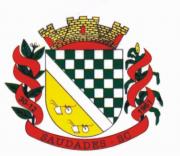 Estado de Santa CatarinaMUNICÍPIO DE SAUDADESPROCESSO SELETIVO – EDITAL Nº 001/2016DATA DA REALIZAÇÃO: 06.03.2016CADERNO DE PROVA – Questões ObjetivasCARGO: PROFESSOR DE ARTESANATO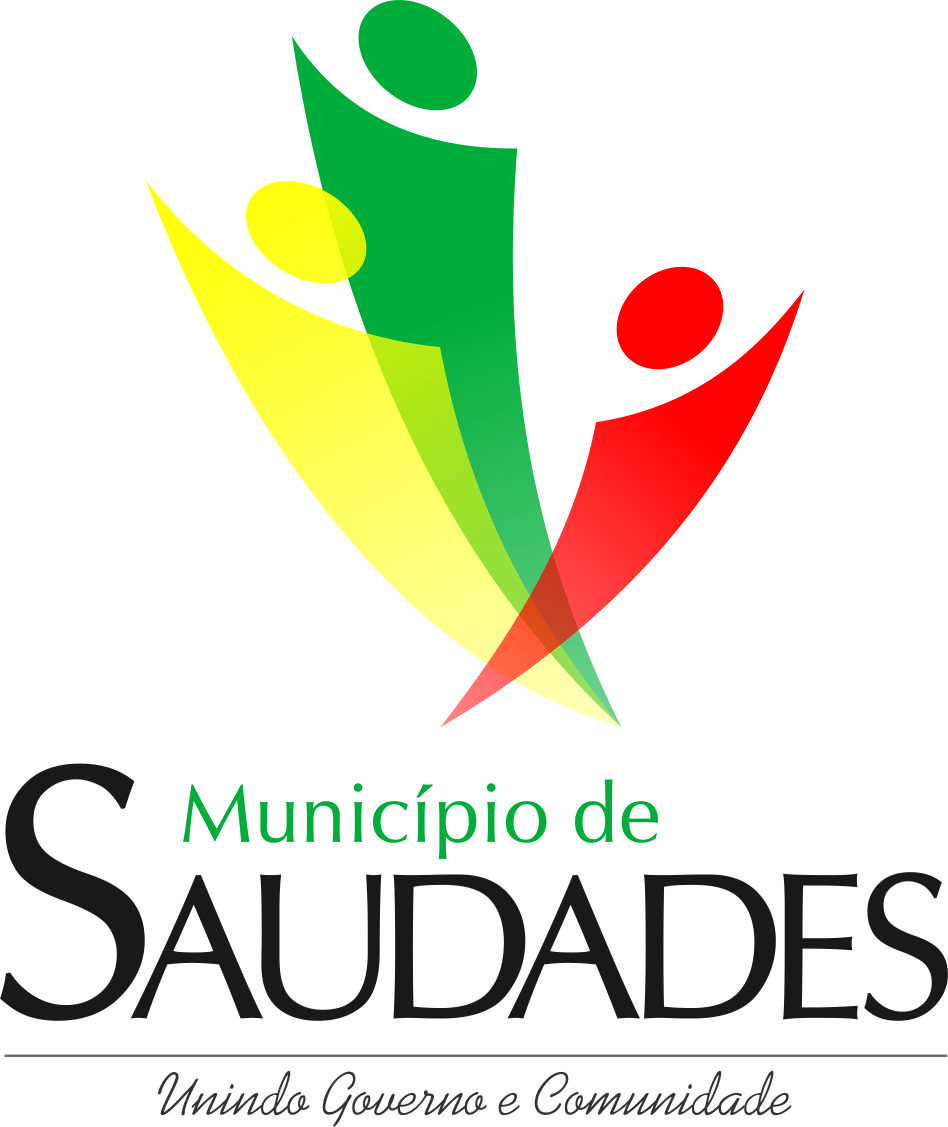 Nome do Candidato (a) .............................................................................................................................................................................................................AssinaturaForma CORRETA de preenchimento:Forma ERRADA de preenchimento: